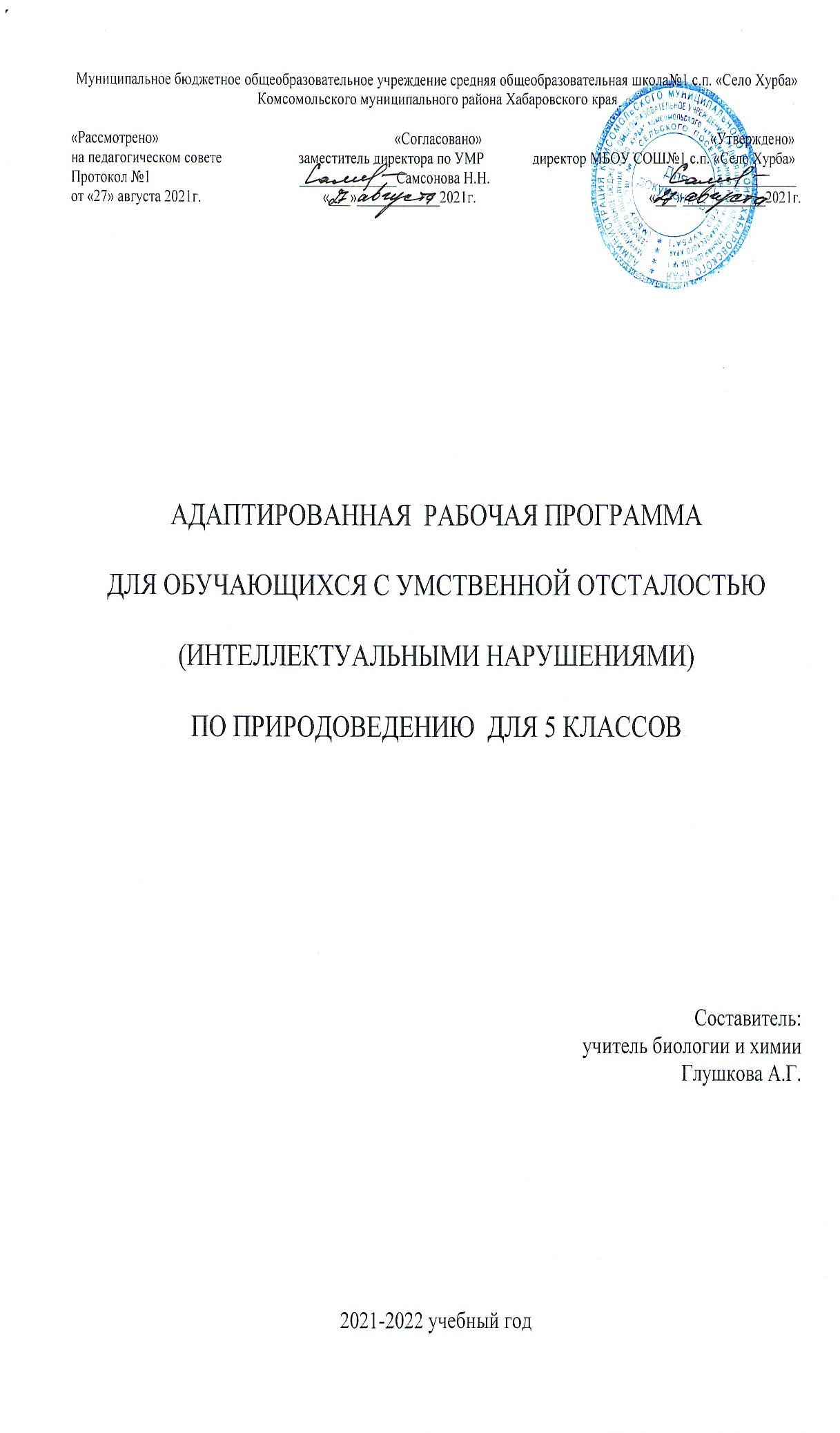 .Пояснительная  запискаРабочая программа составлена на основании федерального государственного образовательного стандарта образования обучающихся с умственной отсталостью (интеллектуальными нарушениями), примерной адаптированной общеобразовательной  программы обучающихся с умственной отсталостью; авторской Т.М. Лифановой и Е.Н. Соломиной «Природоведение», сборника Программ  специальных (коррекционных) образовательных учреждений VIII вида 5 -9 классы  под  редакцией В.В. Воронковой. -  Москва,  «Просвещение», 2010 год переиздание 2014 г.Рабочая программа создана для обучающихся с легкой умственной отсталостью и призвана оказать существенное воздействие на интеллектуальную, эмоциональную и двигательную сферы, способствуют формированию личности умственно отсталого ребенка, воспитанию у него положительных навыков и привычек.Задачи программы― формирование  элементарных научных  знаний  о живой  и  неживой природе;― демонстрация тесной взаимосвязи между живой и неживой природой;― формирование специальных и общеучебных умений и навыков;― воспитание бережного отношения к природе, ее ресурсам, знакомство с основными  направлениями  природоохранительной  работы;― воспитание социально значимых качеств личности.Программа учебного курса рассчитана на один год .Рабочая программа  составлена  с учётом особенностей и возможностей  овладения учащимися  с   интеллектуальными нарушениями   учебного материала. При составлении программы учитывались следующие особенности детей: неустойчивое внимание, малый объем памяти, затруднения при воспроизведении материала, несформированность мыслительных операций, анализа, синтеза, сравнения.  В программе принцип коррекционной направленности обучения является ведущим. 2 Общая характеристика учебного предмета  Программа по природоведению состоит из шести разделов: «Вселенная», «Наш дом — Земля», «Есть на Земле страна Россия», «Растительный мир», «Животный мир», «Человек». При изучении раздела «Вселенная» учащиеся знакомятся с Солнечной системой: звездами и планетами, историей исследования космоса и современными достижениями в этой области, узнают о значении Солнца для жизни на Земле и его влиянии на сезонные изменения в природе. Учитель может познакомить школьников с названиями планет, но не должен требовать от них обязательного полного воспроизведения этих названий.В разделе «Наш дом ― Земля» изучаются оболочки Земли — атмосфера, литосфера и гидросфера, основные свойства воздуха, воды, полезных ископаемых и почвы, меры, принимаемые человеком для их охраны. Этот раздел программы предусматривает также знакомство с формами поверхности Земли и видами водоемов.Раздел «Есть на Земле страна Россия» завершает изучение неживой природы в V классе и готовит учащихся к усвоению курса географии. Школьники знакомятся с наиболее значимыми географическими объектами, расположенными на территории нашей страны (например: Черное и Балтийское моря, Уральские и Кавказские горы, реки Волга, Енисей, и др.). Изучение этого материала имеет ознакомительный характер и не требует от учащихся географической характеристики этих объектов и их нахождения на географической карте.При изучении этого раздела уместно опираться на  знания учащихся о своем родном крае.Более подробное знакомство с произрастающими растениями и обитающими животными, как в целом в России, так, в частности, и в своей местности дети познакомятся при изучении последующих разделовПри изучении растительного и животного мира Земли углубляются и систематизируются знания, полученные в  I—IV классах. Приводятся простейшие классификации растений и животных. Педагогу необходимо обратить внимание учащихся на характерные признаки каждой группы растений и животных, показать взаимосвязь всех живых организмов нашей планеты и, как следствие этого, необходимость охраны растительного и животного мира. В содержании могут быть указаны   представители флоры и фауны разных климатических поясов, но значительная часть времени должна быть отведена на изучение растений и животных нашей страны и своего края.  При знакомстве с домашними животными, комнатными и декоративными растениями следует обязательно опираться на личный опыт учащихся, воспитывать экологическую культуру, бережное отношение к объектам природы, умение видеть её красоту.Раздел «Человек» включает простейшие сведения об организме, его строении и функционировании. Основное внимание требуется уделять пропаганде здорового образа жизни, предупреждению появления вредных привычек и формированию необходимых санитарно-гигиенических навыков.Завершают курс обобщающие уроки, которые систематизируют знания о живой и неживой природе,  полученные в курсе «Природоведение».  Обобщающие уроки- Наш город (посёлок, село, деревня). - Рельеф и водоёмы.- Растения и животные своей местности. - Занятия населения. Ведущие предприятия.-  Культурные и исторические памятники, другие местные  достопримечательности.-  Обычаи и традиции своего края.В процессе изучения природоведческого материала учащиеся должны понять логику курса: Вселенная — Солнечная система — планета Земля. Оболочки Земли: атмосфера (в связи с этим изучается воздух), литосфера (земная поверхность, полезные ископаемые, почва), гидросфера (вода, водоемы). От неживой природы зависит состояние биосферы: жизнь растений, животных и человека. Человек — частица Вселенной.Такое построение программы поможет сформировать у обучающихся с умственной отсталостью (интеллектуальными нарушениями) целостную картину окружающего мира, показать единство материального мира, познать свою Родину как часть планеты Земля.Одной из задач курса «Природоведение» является формирование мотивации к изучению предметов естествоведческого цикла, для этого программой предусматриваются экскурсии и разнообразные практические работы, которые опираются на личный опыт учащихся и позволяют использовать в реальной жизни знания, полученные на уроках.Большое количество экскурсий обусловлено как психофизическими особенностями учащихся (наблюдение изучаемых предметов и явлений в естественных условиях способствует более прочному формированию природоведческих представлений и понятий), так и содержанием учебного материала (большинство изучаемых объектов и явлений, предусмотренных программой, доступно непосредственному наблюдению учащимися).В тех случаях, когда изучаемый материал труден для вербального восприятия, программа предлагает демонстрацию опытов (свойства воды, воздуха, почвы). Технически несложные опыты ученики могут проводить самостоятельно под руководством учителя.  Предлагаемые практические работы имеют различную степень сложности: наиболее трудные работы, выполняются совместно с учителем.Описание места учебного предмета в учебном планеПриродоведение -  это новый учебный предмет, который изучают в 5 классе 2 часа в неделю 34 учебных недели 68 часов в год. Курс «Природоведение» не только обобщает знания о природе, осуществляет переход от первоначальных представлений, полученных в дополнительном первом (I1) классе I—IV классах, к систематическим знаниям по географии и естествознанию, но и одновременно служит основой для них. При организации процесса обучения в раках данной программы  предполагается применение  следующих педагогических технологий обучения: технологий коррекционно-развивающего обучения, игровой деятельности,  личностно – ориентированного обучения, технологий индивидуализации и дифференциации обучения, технологий здоровьесбережения В.Ф. Базарного. По мере освоения учащимися программ включаются элементы проектной деятельности.   Все занятия, как правило, проводятся в игровой, занимательной форме. Ведущими методами обучения являются: словесные, наглядные, практические (рассказ, беседа, работа с книгой, демонстрация, наблюдение, упражнения, самостоятельная работа и др.)4. Планируемые  результаты освоения учебного предмета  Личностные результаты:учебно-познавательный интерес к новому учебному материалу и способам решения новых задач;положительное отношение к окружающей действительности, готовность к организации взаимодействия с ней и эстетическому ее восприятию;целостный, социально ориентированный взгляд на мир в единстве его природной и социальной частей;  самостоятельность в выполнении учебных заданий, поручений, договоренностей; понимание личной ответственности за свои поступки на основе представлений об этических нормах и правилах поведения в современном обществе; готовность к безопасному и бережному поведению в природе и обществе.Базовые учебные действияРегулятивные УД:адекватно использовать ритуалы школьного поведения (поднимать руку, вставать и выходить из-за парты и т.д.); работать с учебными принадлежностями и организовывать рабочее место;принимать цели и произвольно включаться в деятельность, следовать предложенному плану и работать в общем темпе;активно участвовать в деятельности, контролировать и оценивать свои действия и действия одноклассников; соотносить свои действия и их результаты с заданными образцами, принимать оценку деятельности, оценивать ее с учетом предложенных критериев, корректировать свою деятельность с учетом выявленных недочетов.Познавательные УД:умение выделять существенные, общие и отличительные свойства предметов;устанавливать видо-родовые отношения предметов; делать простейшие обобщения, сравнивать, классифицировать на наглядном материале; пользоваться знаками, символами;наблюдать; работать с информацией (понимать изображение, текст, устное высказывание, элементарное схематическое изображение, таблицу, предъявленные на бумажных и электронных и других носителях).Коммуникативные УД:вступать в контакт и работать в коллективе (учитель - ученик, ученик – ученик, ученик – класс, учитель-класс); использовать принятые ритуалы социального взаимодействия с одноклассниками и учителем; обращаться за помощью и принимать помощь; слушать и понимать инструкцию к учебному заданию в разных видах деятельности и быту; сотрудничать с взрослыми и сверстниками в разных социальных ситуациях;доброжелательно относиться, сопереживать, конструктивно взаимодействовать с людьми; договариваться и изменять свое поведение с учетом поведения других участников спорной ситуации; Предметные результаты:Минимальный уровень: узнавание и называние изученных объектов на иллюстрациях, фотографиях;представления о назначении изученных объектов, их роли в окружающем мире;отнесение изученных объектов к определенным группам (осина – лиственное дерево леса); называние сходных объектов, отнесенных к одной и той же изучаемой группе (полезные ископаемые);соблюдение режима дня, правил личной гигиены и здорового образа жизни, понимание их значение в жизни человека;соблюдение элементарных правил безопасного поведения в природе и обществе (под контролем взрослого);выполнение несложных заданий под контролем учителя;адекватная оценка своей работы, проявление к ней ценностного отношения, понимание оценки педагога.Достаточный уровень:узнавание и называние изученных объектов в натуральном виде в естественных условиях; знание способов получения необходимой информации об изучаемых объектах по заданию педагога;представления о взаимосвязях между изученными объектами, их месте в окружающем мире; отнесение изученных объектов к определенным группам с учетом различных оснований для классификации (клевер ― травянистое дикорастущее растение; растение луга; кормовое растение; медонос; растение, цветущее летом); называние сходных по определенным признакам объектов из тех, которые были изучены на уроках, известны из других источников; объяснение своего решения;выделение существенных признаков групп объектов;знание и соблюдение правил безопасного поведения в природе и обществе, правил здорового образа жизни; участие в беседе; обсуждение изученного; проявление желания рассказать о предмете изучения, наблюдения, заинтересовавшем объекте;выполнение здания без текущего контроля учителя (при наличии предваряющего и итогового контроля), осмысленная оценка своей работы и работы одноклассников, проявление к ней ценностного отношения, понимание замечаний, адекватное восприятие похвалы;совершение действий по соблюдению санитарно-гигиенических норм в отношении изученных объектов и явлений;выполнение доступных возрасту природоохранительных действий;осуществление деятельности по уходу за комнатными и культурными растениями.Содержание учебного предмета          6.Критерии и нормы оценки достижения планируемых результатов освоения программы учебного предмета Оценка предметных результатов проводится с помощью устных ответов и тестового контроля, направленных на определение уровня освоения темы учащимися.  Критериями оценивания являются: соответствие достигнутых предметных, личностных результатов обучающихся требованиям к результатам освоения адаптированной общеобразовательной программы; динамика результатов предметной обученности, формирования базовых учебных действий.Устный ответОценка « 5»Обнаруживает понимание материалаСамостоятельно формулирует ответыУмеет привести примерыДопускает единичные ошибки и сам исправляет.Оценка « 4»Обнаруживает понимание материалаСамостоятельно формулирует ответыДопускает ошибки в подтверждении ответов примерами и исправляет их с помощью учителя (1-2 ошибки).Допускает ошибки в речи (1-2 ошибки). Оценка « 3»Обнаруживает знание и понимание основных положений темы.Излагает материал недостаточно полно и последовательно.Допускает ряд ошибок в речи.Затрудняется самостоятельно подтвердить пример.Нуждается в постоянной помощи учителя.Тестовый контрольВсе тестовые задания разработаны с учётом групп обученности учащихся и предназначены для выявления уровня знаний по заданной теме. 1 группа – выполняет все задания тестов. 2 группа – сокращённый объём заданий. 3 группа – задания выбираются индивидуально для каждого ребенка. Оценка уровня знаний проводится после изучения темы. Критерии оценивания1 группа                                                                         Оценка 5 ставится, если все ответы правильные и работа выполнена самостоятельно.Оценка 4 ставится, если допущена 1  - 2 ошибки.Оценка 3 ставится, если допущены  более 2 ошибок.Не справился с заданием, если допущены более  3 ошибок.2 группаОценка 5 ставится, если все ответы правильные и работа выполнена  с небольшой помощью.Оценка 4 ставится, если допущена 1  - 2 ошибки.Оценка 3 ставится, если допущены  более 2 ошибок3 группаОценка 5 не ставитсяОценка 4 ставится, если допущена 1  - 2 ошибки.Оценка 3 ставится, если работа выполнена небрежно и допущены более 3 ошибок. 7.Календарно - тематическое планирование 5 класс8. Учебно-методическое и материально-техническое обеспечение образовательного процесса.Список  учебно-методической литературы:Сборник Программ  специальных (коррекционных) образовательных учреждений VIII вида 5 -9 классы  под  редакцией В.В. Воронковой. -  Москва,  «Просвещение», 2010 год переиздание 2014 г.Т.М. Лифанова Е.Н. Соломина Природоведение 5 класс учебник для общеобразовательных организаций, реализующих адаптированные основные общеобразовательные программы. Москва « Просвещение» 2016Дополнительная литература для учителя и обучающихся.Энциклопедия «Я познаю мир» Животные. АСТ-ПРЕССГ.В. Семкин Атлас «Страна, в которой я живу». М. РОСМЭН 2016« Большая энциклопедия животного мира». М. РОСМЭН 2016« 500 удивительных фактов. Животные». М. РОСМЭН 2015Юный натуралист. «Наблюдаем насекомых». Рут Томсон Маргарет Стефенс М.АСТ-ПРЕССЮный натуралист. «Мир ручьев, прудов и рек». Маргарет Стефенс М. АСТ-ПРСС Твоя копилка знаний. Окружающий мир. М.РИК Русанова.Золотой фонд Энциклопедия. Биология. Научное издательство « Большая Российская энциклопедия». М. Золотой фонд. Энциклопедия. Естествознание. Составитель В.Д. Шолле. Научное издательство « Большая Российская энциклопедия». М. 2013                        2       Интернет ресурсы и ЦОРЦОР к учебнику Т.С. Суханова В.И. Строганов Естествознание 5 класс. 2е издание М. «Вентана-Граф»2016Т.С. Суханова В.И. Строганов Естествознание 5 класс Издательский центр «Вентана-Граф»В.М. Константинов и др. Биология Животные 7 класс 2е издание М. «Вентана-Граф»2012В.М. Константинов В.Г. Бабенко В.С. Кучменко Биология Животные. 7 класс. Издательский центр «Вентана-Граф»Н.И.Сонин Биология. Живой организм 6 класс 2е издание  М, «Дрофа» 2014Н.И. Сонин М.Н Сапин Биология Человек.8 класс. 10е издание М. «Дрофа» 2018.И.Н. Пономарева О.А. Корнилова Биология. Растения. Бактерии. Грибы. 6 класс. Издательский центр «Вентана-Граф»Виртуальный живой уголок. ООО «Физикон» 2018 6-11 Кл.Н.И. Сонин В.Б. Захаров. Биология. Многообразие живых организмов. 7 класс. 11 издание М. «Дрофа» 2018.И.Н. Пономарева О.А. Корнилова Биология. Растения. Бактерии. Грибы. Лишайники. 6 класс 2е издание «Вентана-Граф» 2015.А.А. Плешков. Н.И. Сонин. Природоведение 5 класс. 2е издание М. «Дрофа» 2017.                 3.        Демонстрационный и раздаточный дидактический материал:1.Глобус Земли ( 14 шт.)2. Модель «Планетная система»3. Модель «Круговорот воды в природе».4. Теллурий  Средства обучения: технические и электронные средства обучения:автоматизированное рабочее место учителя с программным обеспечением,телевизор, CD/DVD –проигрыватели,аудиомагнитофон, мультимедиапроектор; экран, аудиозаписи музыки к литературным произведениям;презентации по темам магнитная классная доска КлассОбучающиеся должны уметь:Обучающиеся должны знать:5 класс6 класс-    называть конкретные предметы и явления в окружающей действительности, давать им обобщенные названия;-    устанавливать простейшие связи между обитателями природы (растениями и животными, растениями и человеком, животными и    человеком) и природными явлениями;-    связно пояснять проведенные наблюдения, самостоятельно делать выводы на основании наблюдений и результатов труда;-    выполнять рекомендуемые практические работы;-    соблюдать правила личной гигиены, правильной осанки, безопасности труда;-    соблюдать правила поведения в природе (на экскурсиях): не шуметь, не беспокоить птиц и других животных, не ловить их и не губить растения.Обращаться с самым простым лабораторным оборудованием (1-3)Проводить несложную обработку почвы на пришкольном участке (1-3).Определять температуру воды и воздуха-   обобщенные и конкретные названия предметов и явлений природы, их основные свойства;-   что общего и в чем различие неживой и живой природы;-   расположение Российской Федерации на географической карте. Расположение столицы;-   чем занимается население страны (хозяйство); -   каковы ее природа и природные богатства (леса, луга, реки, моря, полезные ископаемые);-   основные правила охраны природы и необходимость бережного отношения к ней;-   основные части тела человека, значение его наружных и внутренних органов, их взаимосвязь.-отличительные признаки твердых тел, жидкостей и газов (1-3)- характерные признаки некоторых полезных ископаемых, песчаной и глинистой почвы (1,2)- некоторые свойства твердых, жидких и газообразных тел на примере металлов, воды, воздуха; (1-3)- расширение при нагревании и сжатие при охлаждении,  способность к проведению тепла                     - текучесть воды и движения воздуха.- специальные термины, слова и понятия, использовать их в своей речи.Наименование разделов и тем учебного предмета  Количество часов  на изучение раздела Содержание тем учебного предмета  Практическая часть Реализация РКВведениеЧто такое природоведение.  Знакомство с учебником и   рабочей тетрадью. Зачем надо изучать природу. Живая и неживая природа. Предметы и явления неживой природыВселеннаяСолнечная система. Солнце. Небесные тела: планеты, звезды.Исследование космоса. Спутники. Космические корабли. Первый полет в космос. Современные исследования.Цикличность изменений в природе. Зависимость изменений в природе от    Солнца. Сезонные изменения в природе. Практ. Р.3Тест1Наш дом — ЗемляВоздух.Поверхность суши. ПочваПолезные ископаемыеВодаПланета Земля. Форма Земли. Оболочки Земли: атмосфера, гидросфера, литосфера, биосфера.Воздух и его охрана. Значение воздуха для жизни на Земле.Свойства воздуха: прозрачность, бесцветность, объем, упругость. Использование упругости воздуха. Теплопроводность воздуха. Использование этого свойства воздуха в быту. Давление. Расширение воздуха при нагревании и сжатие при охлаждении. Теплый воздух легче холодного, теплый воздух поднимается вверх, холодный опускается вниз. Движение воздуха.Знакомство с термометрами. Измерение температуры воздуха. Состав воздуха: кислород, углекислый газ, азот. Кислород, его свойство поддерживать горение. Значение кислорода для дыхания растений, животных и человека. Применение кислорода в медицине. Углекислый газ и его свойство не поддерживать горение. Применение углекислого газа при тушении пожара. Движение воздуха. Ветер. Работа ветра в природе. Направление ветра. Ураган, способы защиты.Чистый и загрязненный воздух. Примеси в воздухе (водяной пар, дым, пыль). Поддержание чистоты воздуха. Значение воздуха в природе.Равнины, горы, холмы, овраги.Почва — верхний слой земли. Ее образование.  Состав почвы: перегной,   глина,   песок,   вода,   минеральные   соли,   воздух.Минеральная и органическая части почвы. Перегной — органическая часть почвы. Глина, песок и соли — минеральная часть почвы.Разнообразие почв. Песчаные и глинистые почвы. Водные свойства песчаных и глинистых почв: способность впитывать воду, пропускать ее и удерживать. Сравнение песка и песчаных почв по водным свойствам. Сравнение глины и глинистых почв по водным свойствам.Основное свойство почвы — плодородие. Обработка почвы. Значение почвы в народном хозяйстве.Эрозия почв. Охрана почв.Полезные ископаемые. Виды полезных ископаемых. Свойства.  Значение. Способы добычи.Полезные ископаемые, используемые в качестве строительных материалов. Гранит, известняки, песок, глина.Горючие полезные ископаемые.           Торф. Внешний вид и свойства торфа: цвет, пористость, хрупкость, горючесть. Образование торфа, добыча и использование. Каменный уголь. Внешний вид и свойства каменного угля: цвет, блеск, горючесть, твердость, хрупкость. Добыча и использование.Нефть. Внешний вид и свойства нефти: цвет и запах, текучесть, горючесть. Добыча нефти. Продукты переработки нефти: бензин, керосин и другие материалы.Природный газ. Свойства газа: запах, горючесть. Добыча и использование.  Правила обращения с газом в быту.Полезные ископаемые, используемые для получения металлов. Черные металлы (различные виды стали и чугуна). Свойства черных металлов: цвет, блеск, твердость, упругость, пластичность, теплопроводность, ржавление. Распознавание стали и чугуна. Цветные металлы. Отличие черных металлов от цветных. Применение цветных металлов. Алюминий. Внешний вид и свойства алюминия: цвет, твердость, пластичность, теплопроводность, устойчивость к ржавлению. Распознавание алюминия. Медь. Свойства меди: цвет, блеск, твердость, пластичность, теплопроводность. Распознавание меди. Ее применение. Охрана недр.Местные полезные ископаемые. Добыча и  использование.Вода в природе. Роль воды в питании живых организмов.  Свойства воды как жидкости: непостоянство формы, расширение при нагревании и сжатие при охлаждении, расширение при замерзании. Способность растворять некоторые твердые вещества (соль, сахар и др.). Учет и использование свойств воды. Растворимые и нерастворимые вещества. Прозрачная и мутная вода. Очистка мутной воды. Растворы. Использование растворов. Растворы в природе: минеральная и морская вода. Питьевая вода. Три состояния воды. Температура и ее измерение. Единица измерения температуры — градус. Температура плавления льда и кипения воды. Работа воды в природе. Образование пещер, оврагов, ущелий. Наводнение (способы защиты от наводнения). Значение воды в природе. Использование воды в быту, промышленности и сельском хозяйстве. Экономия питьевой воды.Вода в природе: осадки, воды суши. Воды суши. Ручьи, реки, озера, болота, пруды. Моря и океаны. Свойства морской воды. Значение морей и океанов в жизни человека. Обозначение морей и океанов на карте.Охрана воды.Экскурсия 1Практ. Р 2 Тест 1Экскурс. 2Практ. Р 5 Тест 1Практ. Р 1Тест 1Экскурс. 1Практ.р 5Тест 1. Значение воздуха в жизни человека.Экология Челябинской областиЧистота воздуха в городе Магнитогорске.Почвы в Челябинской областиПолезные ископаемые Челябинской области.Ильменский минералогический заповедник.Рудные полезные ископаемые Челябинской области.Экскурсия к реке Урал.Есть на Земле страна — РоссияРоссия ― Родина моя. Место России на земном шаре. Важнейшие географические объекты, расположенные  на территории  нашей страны: Черное и Балтийское моря,  Уральские и Кавказские горы, озеро Байкал, реки Волга, Енисей или другие объекты в зависимости от региона. Москва - столица России. Крупные города, их достопримечательностями,  население  нашей страны. Практ. р.4Экскур.3Тест 1Растительный мир ЗемлиЖивая природа. Биосфера: растения, животные, человек.Разнообразие растительного мира на нашей планете. Среда обитания растений (растения леса, поля, сада, огорода, луга, водоемов).Дикорастущие и культурные растения. Деревья, кустарники, травы.Деревья. Деревья лиственные (дикорастущие и культурные, сезонные изменения, внешний вид, места произрастания).Деревья хвойные (сезонные изменения, внешний вид, места произрастания).Кустарники (дикорастущие и культурные, сезонные изменения, внешний вид, места произрастания).Травы (дикорастущие и культурные) Внешний вид, места произрастания.Декоративные растения. Внешний вид, места произрастания.Лекарственные растения. Внешний вид. Места произрастания. Правила сбора лекарственных растений. Использование.Комнатные растения. Внешний вид. Уход. Значение.Растительный мир разных районов Земли (с холодным, умеренным и жарким климатом.).Растения, произрастающие  в разных климатических условиях  нашей страны. Растения своей местности: дикорастущие и культурные. Красная  книга России и своей области (края).Практ. Р.6Тест 1«Растения нашего края»«Лекарственные растения  Челябинской области»Животный мир ЗемлиРазнообразие животного мира. Среда обитания животных. Животные суши и водоемов.Понятие животные: насекомые, рыбы, земноводные, пресмыкающиеся, птицы, млекопитающие.Насекомые. Жуки, бабочки, стрекозы. Внешний вид. Место в природе. Значение. Охрана. Рыбы. Внешний вид. Среда обитания. Место в природе. Значение. Охрана. Рыбы, обитающие в водоемах России и своего края.Птицы. Внешний вид. Среда обитания. Образ жизни. Значение. Охрана. Птицы своего края.Млекопитающие. Внешний вид. Среда обитания. Образ жизни. Значение. Охрана. Млекопитающие животные своего края.Животные рядом с человеком. Домашние животные в городе и деревне. Домашние питомцы. Уход за животными в живом уголке или дома. Собака, кошка, аквариумные рыбы, попугаи, морская свинка, хомяк, черепаха. Правила ухода и содержания.Животный мир разных районов Земли (с холодным, умеренным и жарким климатом). Животный мир России. Охрана животных. Заповедники. Красная книга России. Красная книга своей области ( края).Экскурс2Практ. р.5Тест 1Животный мир Челябинской областиПернатые Челябинской областиЧеловекКак устроен наш организм. Строение. Части тела и внутренние органы.Как работает (функционирует) наш организм. Взаимодействие органов.Здоровье человека (режим, закаливание, водные процедуры и т. д.).Осанка (гигиена, костно-мышечная система).Гигиена органов чувств. Охрана зрения. Профилактика нарушений слуха. Правила гигиены.Здоровое (рациональное) питание. Режим. Правила питания. Меню на день.  Витамины.Дыхание. Органы дыхания. Вред курения. Правила гигиены.Скорая помощь (оказание первой медицинской помощи). Помощь при ушибах, порезах, ссадинах. Профилактика простудных заболеваний. Обращение за медицинской помощью.Медицинские учреждения своего города (поселка, населенного пункта). Телефоны экстренной помощи. Специализация врачей.Практ. р.2Тест 1№ п/пТема урокаКол-во часовДатаОсновные понятияОсновные виды деятельности обучающихсяКоррекционная работаI четверть I четверть I четверть I четверть I четверть I четверть I четверть 1Введение.Что такое природоведение.Зачем надо изучать природу?Живая и неживая природа. Предметы  и явления неживой природы.1Предмет «Природоведение». ПриродаЯвления природыЗнакомятся с учебникомЗаучивают словарные словаУчатся различать объекты живой и неживой природыКоррекция памяти, мышления2.ВселеннаяСолнечная система. Солнце.1ВселеннаяСолнцеСолнечная системаЗаучивают словарные слова и учатся их пояснятьРабота с научным текстомУстанавливать причинно-следственные связипересказКоррекция мышления, памяти, внимания и речи.3.Небесные тела: планеты, звезды.1АстрономияНебесные телаЗвездыСолнцекосмосСловарные словаРабота с научным текстомПисьменная работа в тетрадитаблицаКоррекция речиЗрительного восприятияПространственной ориентировки4.Исследование космоса. Спутники. Космические корабли.1Искусственный спутникОрбитальная станцияКосмодромкосмонавтПисьменная работа в тетрадиТворческие работыРабота с научной статьёйКоррекция речиЗрительного восприятияПространственной ориентировки5.Первый полет в космос. Современные исследования.1Первый космонавт Ю.ГагаринИскусственный спутникОрбитальная станцияКосмодромРабота с учебником и дополнительной литературойПисьменная работа в тетрадипересказКоррекция внимания, памятиречи6.Цикличность изменений в природе. Зависимость изменений в природе от    Солнца. Сезонные изменения в природе. Практическая работа Наблюдения за погодными явлениями. Р.к. Погода нашего края1Времена годаРабота с учебником и дополнительной литературойПисьменная работа в тетрадипересказКоррекция внимания, памятиречи7.Наш дом — ЗемляПланета Земля. Форма Земли. Оболочки Земли: атмосфера, гидросфера, литосфера, биосфера. 1ПланетаСпутникОболочки Земли:АтмосфераГидросфералитосфераРабота с научной статьёйСловарная работаПисьменная работа в тетрадиКоррекция памяти, речи, Зрительного восприятияПространственной ориентировки8.Воздух.  Воздух и его охрана1АтмосфераВоздухСостав воздухаКислородАзотУглекислый газРабота с учебником, словарёмПисьменная работа в тетрадиСловарная работаРабота с карточками Коррекция памяти, речи, Зрительного восприятия9.Значение воздуха для жизни на Земле.1ВоздухКислородРабота с учебником, словарёмПисьменная работа в тетрадиРабота с карточкамиКоррекция мышления, памяти, внимания и речи.10.Поверхность суши. Равнины, холмы, овраги.Практическая работа (по физической карте России).1РавнинаХолмыоврагРабота с научной статьёйСловарная работаПисьменная работа в тетрадиКоррекция мышления, памяти, внимания и речи.Зрительного восприятияПространственной ориентировки11.Поверхность суши. Горы1ГорыДолиныущельяРабота с учебником, словарёмПисьменная работа в тетрадиРабота с карточкамиРабота с картойКоррекция мышления, памяти, внимания и речи.Зрительного восприятияПространственной ориентировки12.Почва — верхний слой земли. Ее образование. 1ПочваПерегнойплодородиеРабота с учебником, словарёмПисьменная работа в тетрадиРабота с карточкамипересказКоррекция мышления, памяти, внимания и речи.Зрительного восприятияПространственной ориентировки13.Полезные ископаемыеПолезные ископаемые. Виды полезных ископаемых. Свойства.  Значение. Способы добычи.Практическая работа1ИскопаемыеместорожденияРабота с учебником, словарёмПисьменная работа в тетрадиРабота с карточкамиДидактические игрыКоррекция мышления, памяти, внимания и речи.Зрительного восприятияПространственной ориентировки14.Горючие полезные ископаемые.Нефть, каменный уголь, газ, торф.Практическая работа1Горючие ископаемыеНефтьКаменный угольПриродный газРабота с научной статьёйРабота в тетрадиОпределение по виду полезных ископаемыхКоррекция мышления, памяти, внимания и речи.Зрительного восприятия15.Свойства воды.1ВодаПрозрачнаяБезвкуснаяНе имеет запахаРабота с научной статьёйРабота в тетрадиПересказкарточкиКоррекция мышления, памяти, внимания и речи.16.Вода в природе.1ЖидкаяТвёрдаяГазообразнаяСнегЛёдпарРабота с научной статьёйРабота в тетрадиПересказКарточкиДополнительное чтениеКоррекция мышления, памяти, внимания и речи.Зрительного восприятия17.Повторительно – обобщающий урок по теме «Полезные ископаемые».Тест по теме «Полезные ископаемые».1Работа с научной статьёйРабота в тетрадиПересказКарточкиКоррекция мышления, памяти, внимания и речи.II четвертьII четвертьII четвертьII четвертьII четвертьII четверть18.Воды суши: ручьи, реки.1Пресные водоёмыЕстественныеИскусственныеручьирекаРабота со словарёмРабота с научной статьёйРабота в тетрадиКоррекция мышления, памяти, внимания и речи.Зрительного восприятияПространственной ориентировки19.Воды суши: озёра, болота, пруды.1ОзероБолотопрудРабота со словарёмРабота с научной статьёйРабота в тетрадиРисунок – схемапересказКоррекция памяти, внимания и речи.Зрительного восприятияПространственной ориентировки20.Моря и океаны. Значение морей и океанов в жизни человека.1МоряокеаныРабота со словарёмРабота с научной статьёйРабота в тетрадиРисунок – схемапересказКоррекция памяти, внимания и речи.Зрительного восприятияПространственной ориентировки21.Повторительно - обобщающий урок по теме «Вода». Использование и охрана воды.Тест.1Пресные водоёмыЕстественныеИскусственныеОзероБолотоПрудМоряокеаныРабота с научной статьёйРабота в тетрадиРисунок – схемаПересказТестовые заданияКоррекция памяти, внимания и речи.22.Растительный мир Земли»Разнообразие растительного мира на нашей планете.1ДикорастущиеКультурныеКрасная книгаРабота с научной статьёйРабота в тетрадиРисунок – схема и рассказ по немуСоставление таблицы «Лекарственные растения»Коррекция памяти, внимания и речи.Зрительного восприятияПространственной ориентировки23.Среда обитания растений.1ЛесХвойный лесСмешанный лесЛиственный лесЛугСад и огородРабота с научной статьёйРабота в тетрадиРисунок – схема и рассказ по немуКоррекция памяти, внимания и речи.Зрительного восприятияПространственной ориентировки24.Части растения1КореньСтебельЛистцветокРабота с научной статьёйРабота в тетрадиРисунок – схема и рассказ по немувопросыКоррекция памяти, внимания и речи.Зрительного восприятияПространственной ориентировки25.Дикорастущие и культурные растения. Деревья, кустарники, травы.1ДеревьяКустарникитравыРабота со словарёмРабота с научной статьёйРабота в тетрадиРисунок – схема и рассказ по немувопросыКоррекция памяти, внимания и речи.Зрительного восприятияПространственной ориентировки26.Лиственные деревья1листопадРабота со словарёмРабота с научной статьёйРабота в тетрадиТаблица и рассказ по нейвопросыКоррекция памяти, внимания и речи.27.Хвойные деревья.Практическая работа «Зарисовка образцов хвойных растений с натуральных образцов»1СоснаЛиственницаЕльтайгаРабота с научной статьёйРабота в тетрадиТаблица и рассказ по нейКоррекция памяти, внимания и речи.Зрительного восприятияПространственной ориентировки28.Дикорастущие и культурные кустарники1КустарникиДикорастущие и культурныеРабота с научной статьёйРабота в тетрадиТаблица и рассказ по нейРисункиЗрительного восприятияПространственной ориентировки29.Травы.1ТравыДикорастущие и культурныеРабота с научной статьёйРабота в тетрадиТаблица и рассказ по нейРисункивопросыКоррекция памяти, внимания и речи, мышления.30.Декоративные растения.1ДекорДекоративные  растенияРабота с научной статьёйРабота в тетрадиТаблица и рассказ по нейвопросыКоррекция памяти, внимания и речи, мышления.31.Лекарственные растения.Практическая работа.1Лекарственные растенияРабота с научной статьёйРабота в тетрадиТаблица и рассказ по нейвопросыКоррекция памяти, внимания и речи.Зрительного восприятияПространственной ориентировки32.Комнатные растения. Охрана растений.Практическая работа.1Комнатные растенияКактусГерань бегонияРабота с научной статьёйРабота в тетрадиТаблица и рассказ по нейвопросыКоррекция памяти, внимания и речи.Зрительного восприятияПространственной ориентировки33.Повторительно – обобщающий урок по разделу «Растительный мир Земли» Тест.1III  четвертьIII  четвертьIII  четвертьIII  четвертьIII  четвертьIII  четверть34.«Животный мир земли»Разнообразие животного мира. Среда обитания животных. Животные суши и водоемов. Виртуальная экскурсия «Животные России»1Животный мирСреда обитанияРабота с научной статьёйТаблица и рассказ по нейРабота в тетрадивопросыФормирование и развитие связной речи, мышленияЗрительного восприятияПространственной ориентировки35.Понятие животные: насекомые, рыбы, земноводные, пресмыкающиеся, птицы, млекопитающие.1Животный мирСреда обитанияОбщие признакиРабота с научной статьёйТаблица и рассказ по нейРабота в тетрадиВопросыДидактические игрыФормирование и развитие связной речи, мышленияЗрительного восприятия36.Насекомые. Жуки, бабочки, стрекозы. Внешний вид. Место в природе. Значение. Охрана. 1Общие признаки насекомыхРабота в тетрадиВопросыДидактические игрыРассказ по плануФормирование и развитие связной речи, мышленияЗрительного восприятия37.Рыбы. Внешний вид. Среда обитания. Место в природе. Значение. Охрана. Рыбы, обитающие в водоемах России и своего края.1Общие признаки рыбРечные и морскиеРабота в тетрадиРабота с текстомРассказ по плануДидактические игрыВопросыФормирование и развитие связной речи, мышленияЗрительного восприятия иПространственной ориентировки38.Птицы. Внешний вид. Среда обитания. Образ жизни. Значение. Охрана. Р.к. Птицы своего края.1Общие признаки птицПерелётныеосёдлыеРабота в тетрадиРабота с текстомРассказ по таблицеДидактические игры и загадкиВопросыРабота в парах и группахФормирование и развитие связной речи, мышленияЗрительного восприятия иПространственной ориентировкиКоррекция коммуникативных навыков39.Млекопитающие- звери Внешний вид. Среда обитания. Образ жизни. Значение. Охрана. Р.к Млекопитающие животные своего края.1Млекопитающие- звериТравоядныевсеядныеДидактические игры и загадкиРабота с текстомРассказ по таблицеРабота в тетрадиВопросыРабота в парах и группахФормирование и развитие связной речи, мышленияЗрительного восприятия иКоррекция коммуникативных навыков40.Животные рядом с человеком. Домашние животные в городе и деревне.1Домашние животныеЖивотноводствоПтицеводствоДидактические игры и загадкиРабота с текстомРассказ по схемеРабота в тетрадиВопросыРабота в парах и группахФормирование и развитие связной речи, мышленияКоррекция коммуникативных навыков41.Домашние питомцы. Уход за животными в живом уголке или домаДомашние питомцыРабота с текстомРассказ по схемеРабота в тетрадиВопросыПрактическое выполнение заданийФормирование и развитие связной речи, мышленияКоррекция коммуникативных навыков, формирование и развитие практических навыков.42.Попугаи, певчие птицы Правила ухода и содержания.Практическая работа.1УходСодержаниеПевчие птицыРабота с текстомРассказ по схемеРабота в тетрадиВопросыПрактическое выполнение заданийФормирование и развитие связной речи, мышленияКоррекция коммуникативных навыков, формирование и развитие практических навыков.43.Аквариумные рыбы.Правила ухода и содержания.Практическая работа1УходСодержаниеАквариумные рыбкиРабота с текстомРассказ по схемеРабота в тетрадиВопросыПрактическое выполнение заданийФормирование и развитие связной речи, мышленияКоррекция коммуникативных навыков, формирование и развитие практических навыков.44.Собака. Правила ухода и содержания.Практическая работа.1УходСодержаниеДомашние питомцыРабота с текстомРассказ по схемеРабота в тетрадиВопросыПрактическое выполнение заданийФормирование и развитие связной речи, мышленияКоррекция коммуникативных навыков, формирование и развитие практических навыков.45.Кошка. Правила ухода и содержания.Практическая работа.1УходсодержаниеРабота с текстомРассказ по схемеРабота в тетрадиВопросыПрактическое выполнение заданийФормирование и развитие связной речи, мышленияКоррекция коммуникативных навыков, формирование и развитие практических навыков.46.Морская свинка, хомяк, черепаха. Правила ухода и содержания.Практическая работа.1УходсодержаниеРабота с текстомРассказ по схемеРабота в тетрадиВопросыПрактическое выполнение заданийФормирование и развитие связной речи, мышленияКоррекция коммуникативных навыков, формирование и развитие практических навыков.47.Охрана животных. Заповедники и заказникиВиртуальная экскурсия.1ЗаповедникизаказникиРабота с текстомРабота со словарёмРабота в тетрадиВопросыВиртуальная экскурсияФормирование и развитие связной речи, мышленияКоррекция коммуникативных навыков,48.Красная книга России.Тест по разделу «Животный мир Земли».1Охрана животныхКрасная книгаРабота с текстомРабота со словарёмРабота в тетрадиВопросыТворческая работа «Красная книга Челябинской области»Формирование и развитие связной речи, мышленияКоррекция коммуникативных навыков, умение применить полученные знания в жизни49.Повторительно – обобщающий урок по разделу «Животный  мир Земли» 1Животный мирМлекопитающиеТравоядныевсеядныеРабота с текстомРабота в тетрадирисованиеФормирование и развитие связной речи, мышления, памяти.Коррекция коммуникативных навыков.50.Человек.Как устроен наш организм. Строение. Части тела и внутренние органы.1ЧеловекОрганыОрганизмЧасти телаРабота с текстомРассказ по схемеРабота в тетрадиВопросыФормирование и развитие связной речи, мышленияЗрительного восприятия иПространственной ориентировки51.Как работает (функционирует) наш организм. Взаимодействие органов.1Работа организмаФункционированиевзаимодействиеРабота с текстомРассказ по схемеРабота в тетрадиВопросыФормирование и развитие связной речи, мышления, памяти.Коррекция коммуникативных навыков.52.Здоровье человека (режим, закаливание, водные процедуры и т. д.). Повторительно – обобщающий урок по пройденным темамТест по темам «Как устроен наш организм» и «Как работает наш организм»1ЧеловекОрганыОрганизмРабота организмаФункционированиевзаимодействиеВыполнение тестовых заданий по группамФормирование и развитие связной речи, мышления, памяти.53.Осанка (гигиена, костно-мышечная система).1осанкаРабота с текстомРабота в тетрадиВопросыЗанимательные задания по группамФормирование и развитие связной речи, мышления, памяти.IV четвертьIV четвертьIV четвертьIV четвертьIV четвертьIV четверть54.Органы чувств.Гигиена органов чувств. Охрана зрения. Профилактика нарушений слуха. Правила гигиены.1Органы чувствОрган зрения - глазаОрган слуха - ушиОрган обоняния - носОрган вкуса- языкОрган осязания - кожаРабота с учебным текстомВычерчивание схемы в тетради «Органы чувств»Работа в тетрадиРассказ по схемеФормирование и развитие связной речи, мышления, памяти.Коррекция коммуникативных навыков.55.Здоровое (рациональное) питание. Режим. Правила питания. Меню на день.  Витамины1УглеводыБелкиЖирыВитаминыЗдоровое питаниеРабота с учебным текстомВычерчивание схемы в тетради «Витамины»Работа в тетрадиРассказ по схемеФормирование и развитие связной речи, мышления, памяти.Коррекция коммуникативных навыков56.Дыхание. Органы дыхания. Вред курения. Правила гигиены1Органы дыханияРабота с учебным текстомРабота в тетрадиЗанимательные задания по группамФормирование и развитие связной речи, мышления, памяти.57.Скорая помощь (оказание первой медицинской помощи).1Первая медицинская помощьРанаУшибОжогОбморожение«скорая помощь»Занимательные задания по группамФормирование и развитие связной речи, мышления, памяти.Коррекция коммуникативных навыков58.Медицинские учреждения своего города (поселка, населенного пункта).1ПоликлиникаБольницаРабота с учебным текстомРабота в тетрадиПросмотр видеосюжетов развитие связной речи, мышления, памяти.Коррекция коммуникативных навыков59.Телефоны экстренной помощи. Специализация врачей. Повторительно-обобщающий урок по разделу « Человек». Тест1ТерапевтКардиологХирургОкулист«скорая помощь»Работа с учебным текстомРабота в тетрадиПроведение итогового теста по разделуФормирование и развитие связной речи, мышления, памяти.60.«Есть на Земле страна — Россия»Россия ― Родина моя.1РоссияРодинаОтечествоРабота с учебным текстомРабота в тетрадиПросмотр видеосюжетовФормирование и развитие связной речи, мышления, памяти.61.Место России на земном шаре.1ГлобусПланетаЗемной шарРабота в тетрадиПросмотр видеосюжетовПрактическая работа62.Важнейшие географические объекты, расположенные  на территории  нашей страны: Черное и Балтийское моря,  Уральские и Кавказские горы, озеро Байкал, реки Волга, Енисей1Работа с учебным текстомРабота с картой РоссииРабота в тетрадиПросмотр видеосюжетовПрактическая работаФормирование и развитие связной речи, мышленияЗрительного восприятия иПространственной ориентировки63.Население и народы  нашей страны. 1Деревни,  посёлкиГородаСёлаНаселениемногонациональноеРабота с учебным текстомРабота в тетрадиРабота с картойПросмотр видеосюжетов64.Москва - столица России.1СтолицаДостопримечательностиМузейТеатрКремльРабота с учебным текстомРабота с картой РоссииРабота в тетрадиПросмотр видеосюжетовФормирование и развитие связной речи, мышленияЗрительного восприятия иПространственной ориентировки65.Крупные города, их достопримечательности: Санкт – Петербург, Казань, Нижний Новгород.1ГородДостопримечательностиЭрмитажКунсткамераметроРабота с учебным текстомРабота с картой РоссииРабота в тетрадиПросмотр видеосюжетовФормирование и развитие связной речи, мышленияЗрительного восприятия иПространственной ориентировки66.Города России: Новосибирск, Владивосток. Тест по теме«Есть на земле страна Россия»1ГородРабота с учебным текстомРабота с картой РоссииРабота в тетрадиПросмотр видеосюжетовПроведение итогового теста по разделуФормирование и развитие связной речи, мышленияЗрительного восприятия иПространственной ориентировки67.Золотое кольцо России1достопримечательностиРабота с учебным текстомРабота с картой РоссииРабота в тетрадиПросмотр видеосюжетовФормирование и развитие связной речи, мышленияЗрительного восприятия иПространственной ориентировки68.Повторительно обобщающий Урок по разделу «Есть на земле страна Россия» 1СтранаСтолицаГородДостопримечательностиРастительный мирЖивотный мирРабота с картой РоссииРабота в тетрадиПросмотр видеосюжетовФормирование и развитие связной речи, мышленияЗрительного восприятия иПространственной ориентировки